Privacy Policy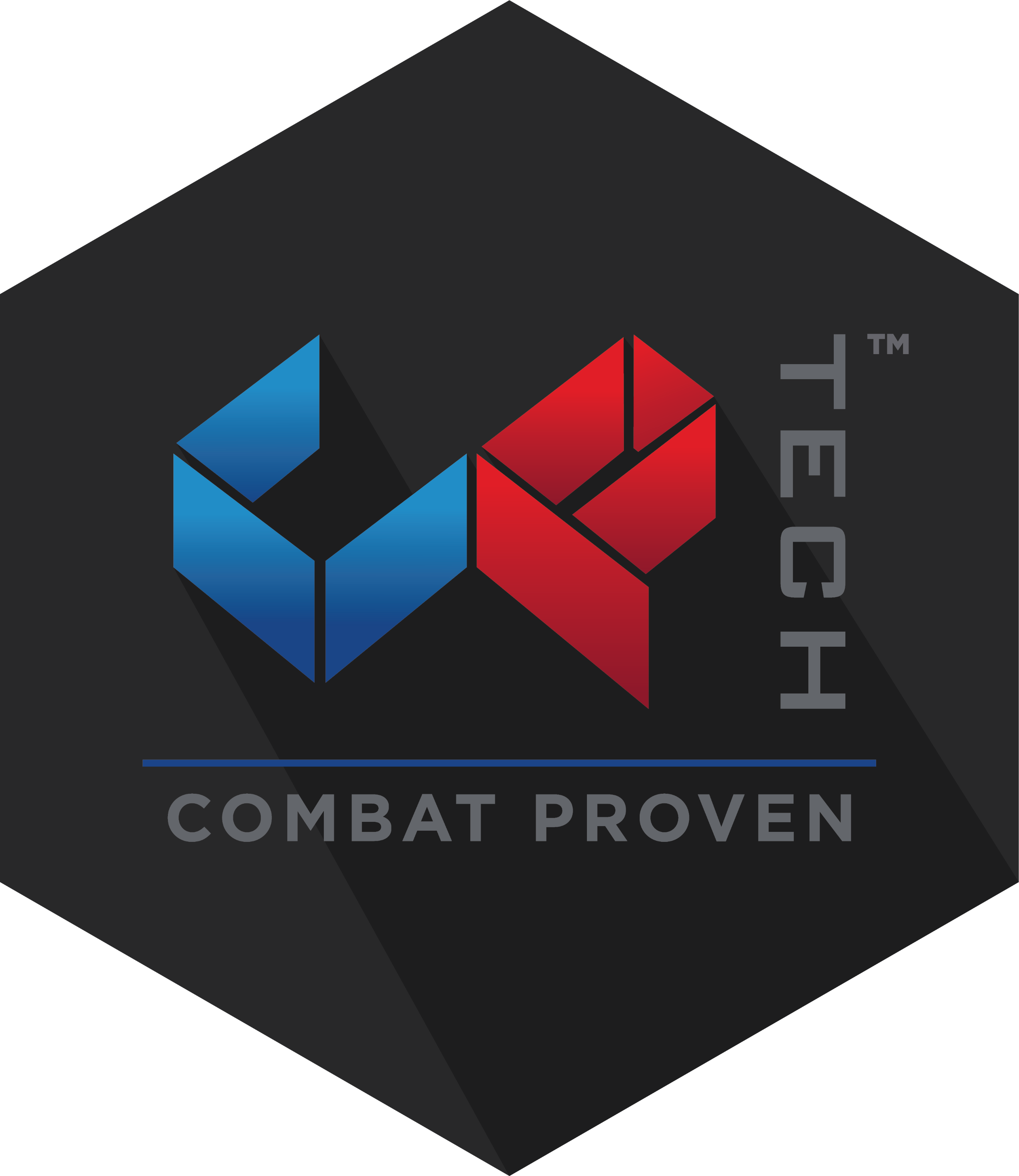 This privacy notice disloses the privacy practices for www.cp-techusa.com. This privacy notice applies solely to information collected by this web site. It will notify you of the following: What personally identifiable information is collected from you through the web site, how it is used and with whom it may be sharedWhat choices are available to you regarding the use of your dateThe security procedures in place to protect the misuse of you informationHow you can correct any inaccuracies in the informationAt CP North America, we are committed to reqpecting your privacy. We recognize that when you choose to provide us with information about yourself or company, you trust us to act in a responsible manner. That is why we have put a policy in place to protect your personal information. You may always visit our site and browse without giving us any personal information. Please read on for more details about our privacy practices. What information does CP North America collect and how do we use it? At times we may request that you voluntarily supply us with personal inforamiotn. Generally, this information is requested when you use an on-line quote or information request form. We are the sole owners of the information collected on this site. We only have access to collect information that you voluntarily give us via email or other direct contact from you. We will not sell or rent this information to anyone. We will use your information to respond to you regarding the reason you contacted us. We will not share your information with any third party outside our organization, other than as necessary to fulfill your request. Unless you ask us not to, we may contact you via email in the future to tell you about specials, new products or services, or changes to this privacy policy. Your Access to and Control Over InformationYou may opt out of any future contacts from us at any time. You can do the following at any time by contacting us via the email address or phone number given to our website:When you use an on-line form or request addition to our E-Letter list, we ask you for your name, e-mail address, company, title, address, telephone number, fax number and other potentially personal information. If you choose to give us personal information via the Internet, it is our intent to let you know how we will use such information. If you tell us that you do not wish to have this information used as a basis for futher contact with you, we will respect your wishes. CP North America uses your personal information: to operate our web site, to create reports about your usage patterns on our site, and to inform you of information regarding our products and services. We intend to continue improving the content and function of www.cp-techusa.com. For this reason, we monitor customer traffic patterns and site usage to help us improve the design and layout of our site and provide content of interest to you. What about “cookies”?“Cookies” are small pieces of information that are stored by your browser on your computer’s hard drive. Our cookies enable us to provide you with more personal service. Most web browsers automatically accept cookies, but you can usually change your browser to prevent that if you would rather not store the information for future use. We do not access any cookies on your computer not related to www.cp-techusa.com and cannot discern your browsing habits from cookies. Will CP North Amercia disclose the information it collects to outside parties?CP North America may store and disclose personal information as allowed or required by applicable law, including making disclosures that are necessary or advisable to: (a) protect the rights, safety or property of users of our web site, the public, or CP North America; and (b) conform to legal or regulatory requirements. However, CP North America will not sell or transfer your name or information to third-parties for the purpose of advertising or marketing. CP North America may provide your contact information to trusted partners for specific advertising purposes. These are partners with which CP North America has a long term strategic relationship.Your consentBy using our website, you consent to the collection and use of this information by CP North America. If we decide to change our privacy practices, we will post those changes on this page so that you are always kept informed of what data we collect, how we use it, and under what circumstances we disclose it. Please check this page for changes from time to time to make sure you are aware of our latest privacy practices. By using our website and providing us with your personal data, you consent to this transfer of your personal data.IP AddressYour Internet Protocol ("IP") address is usually associated with the place from which you enter the Internet, like your Internet Service Provider, your company or your university. We may use your IP address to help diagnose problems with our server, gather broad demographic information, and administer our website. An IP Address does not identify you as an individual. Your IP Address is stored by our web service provider in web logs. This is standard for any web site. We have no control over the information stored by our service provider but believe from their privacy policy that this information is protected similar to this policy.SecurityWe take precautions to protect your information. When you submit sensitive information via the website, your information is protected both online and offline.We do not collect sensitive information (such as credit card data) on our site.We also protect your information offline. Only employees who need the information to perform a specific job (for example, billing or customer service) are granted access to personally identifiable information. The computers/servers in which we store personally identifiable information are kept in a secure environment.If you feel that we are not abiding by this privacy policy, you should contact us immediately via telephone at 928.239.9500 or via email at info@cpna.tech.